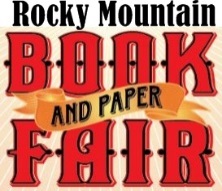 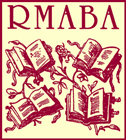 Exhibitor Name (as you want it to appear on website and program):Sharing a Booth? Name of partner (limit 2 exhibitors/booth):Contact Person(s):Badge Names:1.   1.   1.   2.  2.  3.  Specialties:I exhibited previously:YesIf yes, what year? If yes, what year? If yes, what year? If yes, what year? NoExhibitor Address:City:Phone: Phone: State:  Zip: Zip: Country: Country: Alternate Phone: Alternate Phone: Website:  Website:  Website:  Email address:  Email address:  Email address:  Email address:  Sales Tax Number:  Sales Tax Number:  Sales Tax Number:  State of Registration:   State of Registration:   State of Registration:   State of Registration:   Booth SizePay by 8/30/18:Pay by 2/15/19:Pay by 7/1/19:10.5’ x 8’$250$300$33010.5’ x 13’$375$440$46510.5’ x 21’$475$550$57510.5’ x 29’$575$660$68510.5’ x 37’$650$740$770
Booth Sizes AvailableMax. No. of Tables Booth Will HoldNumber of Tables Wanted in BoothBooth COST + Other Fees/
DiscountsBooth ID Number Requested10.5’ x 8’2 Tables10.5’ x 13’3 Tables10.5’ x 21’4 Tables10.5’ x 29’5 Tables10.5’ x 37’6 TablesShared Booth Fee - $25 per exhibitorShared Booth Fee - $25 per exhibitorShared Booth Fee - $25 per exhibitorRMABA Member Discount (subtract from fees paid): ($25)RMABA Member Discount (subtract from fees paid): ($25)RMABA Member Discount (subtract from fees paid): ($25)TOTALS:TOTALS:TOTALS:Special Requests or Information (If you desire a special layout, please include sketch):Special Requests or Information (If you desire a special layout, please include sketch):Special Requests or Information (If you desire a special layout, please include sketch):Name on Card:  Credit Card No.   Credit Card No.   Signature:Expiration date:  Billing Address Zip:  Signature:Security Code on Back:  Security Code on Back:  